Villa Mercedes, San Luis, …. de ………. de 20… .SeñoraSecretaria de Investigación y PosgradoFICA-UNSLMg. Mónica PAEZS.                              /                                  D.De mi mayor consideración:Me dirijo a Ud. a fin de solicitar la reparación/servicio de mantenimiento de ... (DESCRIBIR EL TIPO DE REPARACIÓN MANTENIMIENTO SOLICITADO).Motiva esta solicitud el hecho que dicho equipamiento está afectado al desarrollo de actividades científicas del/de los proyecto/s de investigación cuyo/s Director/es suscriben el presente pedido.(AGREGAR LA FUNDAMENTACIÓN DEL PEDIDO).El monto estimado de la reparación/servicio de mantenimiento asciende a la suma de pesos ... ($...), adjuntándose copia del correspondiente presupuesto (se aceptarán presupuestos que hayan sido recepcionados por e-mail).Sin otro particular, la saludo/a atentamente.Firma del/de los SolicitantesNOTA: se aportará el 20% del monto de la reparación/servicio de mantenimiento, provenientes de (Proyecto/s, Facultades, Institutos, etc.): ........................................................ Firma de/ de los aportantes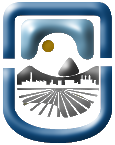 Universidad Nacional de San LuisFacultad de Ingeniería y Ciencias Agropecuarias